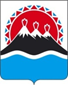                    г. Петропавловск-КамчатскийПРИКАЗЫВАЮ:1. Внести в приложение к приказу Министерства транспорта и дорожного строительства Камчатского края от 22.11.2021 № 412-П «Об утверждении административного регламента предоставления государственной услуги по государственной регистрации самоходных машин и других видов техники на территории Камчатского края» следующие изменения:1) части 40 – 42 изложить в следующей редакции:«40. Исчерпывающий перечень оснований для отказа в предоставлении государственной услуги:1) обращение с заявлением о государственной регистрации техники, которая не подлежит государственной регистрации;2) отсутствие документов или сведений, наличие которых является обязательным;3) несоответствие представленных документов требованиям, установленным нормативными правовыми актами или нормативно-техническими документами;4) представление документов, срок действия которых истек;5) наличие в представленных (полученных) документах (сведениях) противоречивой либо недостоверной информации;6) наличие запретов и (или) ограничений, наложенных в соответствии с законодательством Российской Федерации;7) несоответствие полученных при осмотре данных представленным (полученным) документам (сведениям);8) наличие в системе учета сведений о государственной регистрации техники, которая не снята с государственного учета (при обращении с заявлением о государственной регистрации техники);9) отсутствие в паспорте техники отметки об уплате утилизационного сбора или отметки об основании неуплаты утилизационного сбора, предусмотренных законодательством Российской Федерации (за исключением случаев, когда требование об уплате утилизационного сбора в отношении вида и категории техники не предусмотрено);10) отсутствие в электронном паспорте техники со статусом «действующий» сведений об уплате утилизационного сбора в Российской Федерации или об основании неуплаты утилизационного сбора.41. При обнаружении признаков подделки представленных документов, государственных регистрационных знаков, изменения или уничтожения маркировки, нанесенной на технику организациями-изготовителями, а также при наличии сведений о нахождении техники или основных компонентов техники (двигатель, основной ведущий мост (мосты), рама, коробка передач) в розыске либо нахождении представленных документов в числе похищенных информация по данному факту направляется в установленном законодательством Российской Федерации порядке.В этих случаях государственная регистрация техники (внесение изменений в регистрационные данные, снятие техники с учета) производится по результатам проведения проверки или оформляется отказ в государственной регистрации техники.42. Государственная регистрация техники осуществляется только за одним юридическим, физическим лицом или индивидуальным предпринимателем.Государственная регистрация техники, принадлежащей двум и более собственникам, осуществляется за одним из них при наличии письменного согласия на это остальных собственников, поданного ими в Министерство при государственной регистрации техники.»;2) в пункте 2 части 57 слова «(до подачи заявления на оказание государственной услуги)» исключить;3) часть 58 изложить в следующей редакции:«58. Время взаимодействия:при консультировании составляет не более 10 минут;при подаче и приеме заявления и документов на оказание государственной услуги составляет не более 15 минут;при осуществлении процедур, связанных с проведением осмотра техники, составляет не более 30 минут на 1 единицу техники;при получении результата предоставления государственной услуги заявителем непосредственно составляет не более 10 минут.»;4) часть 75 признать утратившей силу;5) в части 77 слова «1 рабочего дня» заменить словами «15 минут»;6) пункт 3 части 109 изложить в следующей редакции:«3) по истечении 30 календарных дней с даты принятия решения о приостановлении государственной услуги при неполучении документов, подтверждающих устранение причин приостановления государственной услуги, течение 5 рабочих дней оформляется отказ в предоставлении государственной услуги по основаниям предусмотренным частью 40 настоящего административного регламента.»;7) в части 111 слова «на каждую представленную заявителем технику» исключить;8) часть 113 изложить в следующей редакции:«113. Критерием принятия решения является предъявление техники для осмотра и (или) сведений о результатах ее осмотра.»;9) часть 115 изложить в следующей редакции:«115. Способом фиксации административной процедуры является внесение в заявление на бумажном носителе в графу «Результат осмотра техники» записи следующего содержания – «агрегаты соответствуют предъявленным документам» с проставлением даты и времени осмотра или «агрегаты не соответствуют предъявленным документам».Запись заверяется подписью инспектора, проводившего осмотр, проставляется дата и времени осмотра.».10) часть 132 изложить в следующей редакции:«132. Справки о совершенных регистрационных действиях подписывается Министром.»;11) в абзаце первом части 139 слова «в течении 20 рабочих дней после регистрации заявления и вносится соответствующую запись в заявление.»;12) абзац второй части 140 исключить.13) часть 141 изложить в следующей редакции:«141. Максимальный срок выполнения административной процедуры составляет не более 10 рабочих дней со дня регистрации заявления.»;14) пункт 2 части 162 изложить в следующей редакции:«2) в случае неявки заявителя на прием в назначенное время заявление и документы хранятся в личном кабинете заявителя на ЕПГУ в течение 30 календарных дней, затем инспектор через ЕПГУ или РПГУ, переводит документы в архив и отмечает факт явки заявителя в личном кабинете заявителя на ЕПГУ, дело переводит в статус «Прием заявителя окончен»;»;15) часть 177 изложить в следующей редакции:«177. Максимальный срок выполнения административной процедуры составляет не более 5 рабочих дней с даты принятия заявления об исправлении технических ошибок.».2. Настоящий приказ вступает в силу после дня его официального опубликования. Министр 								                        В.В. КаюмовМИНИСТЕРСТВОТРАНСПОРТА И ДОРОЖНОГО СТРОИТЕЛЬСТВАКАМЧАТСКОГО КРАЯПРИКАЗМИНИСТЕРСТВОТРАНСПОРТА И ДОРОЖНОГО СТРОИТЕЛЬСТВАКАМЧАТСКОГО КРАЯПРИКАЗМИНИСТЕРСТВОТРАНСПОРТА И ДОРОЖНОГО СТРОИТЕЛЬСТВАКАМЧАТСКОГО КРАЯПРИКАЗМИНИСТЕРСТВОТРАНСПОРТА И ДОРОЖНОГО СТРОИТЕЛЬСТВАКАМЧАТСКОГО КРАЯПРИКАЗ№О внесении изменений в приказ Министерства транспорта и дорожного строительства Камчатского края от 22.11.2021 № 412-П «Об утверждении административного регламента предоставления государственной услуги по государственной регистрации самоходных машин и других видов техники на территории Камчатского края»